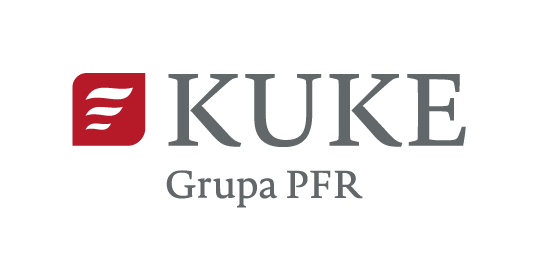 OPIS INWESTYCJI BEZPOŚREDNIEJ ZA GRANICĄZałącznik nr 1
do Wniosku o indywidualne ubezpieczenie inwestycji bezpośredniej za granicą
/Załącznik nr1 stanowi integralną część Wniosku o indywidualne ubezpieczenie inwestycji bezpośredniej za granicą z dnia      /Uwaga:	Przed wypełnieniem załącznika prosimy zapoznać się z wyjaśnieniami na stronie 4. Jeżeli uważacie Państwo, że niektóre podane przez Was informacje powinny być rozszerzone prosimy o sporządzenie aneksu.Wszystkie przekazane przez Państwa informacje będą traktowane jako  tajemnica służbowa. Korporacja gromadzi oraz przetwarza dane i informacje zawarte w niniejszym wniosku, w zakresie niezbędnym do zawarcia i realizacji umowy ubezpieczenia oraz przekazuje je innym podmiotom uczestniczącym w procesie zawierania ubezpieczeń gwarantowanych przez Skarb Państwa, o ile taki wymóg wynika z przepisów prawa, niezależnie od tego czy umowa będzie zawarta, przestrzegając przy tym ustawy z dnia 29 sierpnia 1997 r. o ochronie danych osobowych  (Dz. U. z 2002r. Nr 101, poz. 926 z późn. zm.).Działalność przedsiębiorstwa zagranicznego, które jest celem inwestycji:1. 	Dotychczasowa działalność przedsiębiorstwa zagranicznego.1.1. 	Nazwa i adres przedsiębiorstwa zagranicznego:      1.2. 	Forma prawna:      1.3. 	Data rozpoczęcia działalności gospodarczej:      1.4. 	Liczba zatrudnionych:      1.5. 	Rok obrachunkowy: od dnia       do dnia      1.6. 	Najwięksi udziałowcy/akcjonariusze:Wpływ innych podmiotów na zarządzanie przedsiębiorstwem zagranicznym:      1.8. 	Podmioty gospodarcze, w których przedsiębiorstwo zagraniczne posiada udziały/akcje:a)	w państwie realizacji inwestycji bezpośredniejb)	poza granicami państwa realizacji inwestycji bezpośredniejPostanowienia statutu i umowy spółki przedsiębiorstwa zagranicznego istotne dla kontroli nad nim 
oraz w zakresie podejmowania uchwał i decyzji, a w szczególności postanowienia dotyczące większościowych udziałów/akcji w kapitale zakładowym, uprzywilejowania co do głosu i dywidendy, większości niezbędnej do przeprowadzenia zmian w statucie i umowie spółki, oraz reprezentacji przedsiębiorstwa:      Planowana działalność przedsiębiorstwa zagranicznego po dokonaniu inwestycji bezpośredniej.Nazwa i adres przedsiębiorstwa zagranicznego (inwestycji zagranicznej), jeśli są znane:      2.2. 	Forma prawna:      2.3. 	Rok obrachunkowy: od dnia       do dnia      2.4. 	Najwięksi udziałowcy/akcjonariusze:Docelowy przedmiot działalności przedsiębiorstwa zagranicznego:      Wpływ innych podmiotów na zarządzanie przedsiębiorstwem zagranicznym:      Postanowienia statutu i umowy spółki przedsiębiorstwa zagranicznego istotne dla kontroli nad nim 
oraz w zakresie podejmowania uchwał i decyzji, a w szczególności postanowienia dotyczące większościowych udziałów/akcji w kapitale zakładowym, uprzywilejowania co do głosu i dywidendy, większości niezbędnej do przeprowadzenia zmian w statucie i umowie spółki, oraz reprezentacji przedsiębiorstwa:      II.	Plan rozwoju przedsiębiorstwa zagranicznego:1. 	Data rozpoczęcia inwestycji:      2.	Harmonogram realizacji inwestycji:      3.	Formy i wartość planowanych do dokonania wkładów na pokrycie kapitału do końca okresu ochrony ubezpieczeniowej	Nakłady pieniężne:      	Nakłady rzeczowe:       	Wierzytelności /prosimy określić warunki udzielenia, w tym m.in. sposób i wysokość oprocentowania oraz skalkulowane kwoty zwrotu/:      	Inne /patenty, licencje, procesy technologiczne, serwis, know-how, itp./:      III.	Okres dokonywania nakładów na inwestycję bezpośrednią:Długość okresu trwania inwestycji bezpośredniej:      Sposób i przewidywany termin zakończenia nakładów na inwestycję bezpośrednią:      IV.	Rola Wnioskodawcy w inwestycji bezpośredniej:Wyłączny udział Wnioskodawcy	Współudział Wnioskodawcy 		/wraz z innymi udziałowcami/akcjonariuszami, agentami pośrednikami, lokalnymi partnerami itp./, szczegóły:       V.	Uwarunkowania ekonomiczno-prawne inwestycji bezpośredniej.1. 	Czy w związku z inwestycją bezpośrednią konieczne jest:1.1.	uzyskanie koncesji, zezwoleń lub spełnienie szczególnych warunków określonych 
w ustawodawstwie państwa realizacji inwestycji? szczegóły:      1.2.	wypełnienie szczególnych warunków określonych w umowie, której przedmiotem jest inwestycja bezpośrednia? szczegóły:      2.	Czy w przeszłości wystąpiły kwestie sporne między Wnioskodawcą, przedsiębiorstwem zagranicznym, Rządem kraju dokonywania inwestycji bezpośredniej? szczegóły:      3.	Czy planowana inwestycja wpłynie na sytuację społeczną państwa, w którym dokonywana jest inwestycja bezpośrednia, a w szczególności na powstanie nowych bądź zaostrzenie istniejących problemów społecznych:      Miejsce i  data  Podpis osoby upoważnionej 
do reprezentowania WnioskodawcyWyjaśnienia Dotyczące punktu:I. 	pkt 1. 	Należy wypełniać tylko jeśli przedsiębiorstwo zagraniczne istnieje w momencie dokonywania inwestycji bezpośredniej. Dla istniejącego przedsiębiorstwa należy podać informacje na dzień składania wniosku oraz załączyć sprawozdania finansowe z 3 ostatnich lat obrachunkowych.ppkt 1.3. 	Data rozpoczęcia działalności gospodarczej przedsiębiorstwa zagranicznego lub jego poprzedników prawnych, nie przerwanej do chwili obecnej upadłością bądź likwidacją z przyczyn ekonomicznych.ppkt 1.4. 	Pracownicy zatrudnieni w oparciu o umowę o pracę.ppkt 1.7. 	Należy opisać wpływ podmiotów innych, niż udziałowcy a wywierających podobny wpływ na zarządzanie przedsiębiorstwem, np. poprzez zasiadanie w radzie nadzorczej, zarządzie, udzielone pożyczki (pożyczki podporządkowane), zawarte umowy, kontrakty menedżerskie itp.ppkt 1.9. 	Postanowienia statutu i umowy spółki przedsiębiorstwa zagranicznego istotne dla kontroli nad nim, a w szczególności postanowienia dotyczące większościowych udziałów/akcji w kapitale zakładowym, uprzywilejowania co do głosu i dywidendy, większości niezbędnej do przeprowadzenia zmian w statucie i umowie spółki, reprezentacji, oraz inne postanowienia w zależności od obowiązujących w kraju dokonywania inwestycji uregulowań prawnych.pkt 2.	Należy wypełnić analogicznie do punktu 1, wielkości planowane. Podpunkt 2.1. do 2.7. – planowane dla nowego przedsiębiorstwa, bądź zmienione dla istniejącego (jeśli nie ulegną zmianie wypełnić jak w odpowiednich podpunktach punktu 1).II. 	W harmonogramie realizacji inwestycji należy wskazać nakłady pieniężne, rzeczowe lub w postaci wartości niematerialnych i prawnych netto, dokonane przez Wnioskodawcę w zagraniczne przedsiębiorstwo, rozumiane jako:wkłady na pokrycie kapitału zakładowego skorygowane proporcjonalnie do dokonanych pomniejszeń udziału lub powiększeń udziału,wyodrębniony kapitał oddziału lub przedstawicielstwa,dopłaty do kapitału skorygowane o zwrot dopłat,wierzytelności wspólnika albo akcjonariusza z tytułu pożyczki, o ile jej cel oraz warunki wskazują na to, że prowadzi ona faktycznie do wywierania przez Wnioskodawcę skutecznego wpływu na przedsiębiorstwo, wierzytelność obejmuje również wymagalne odsetki,kapitały powstałe z wypracowanego i niepodzielonego zysku netto.Ochrona ubezpieczeniowa może trwać do 15 lat. Jeżeli planujecie Państwo korzystać z ochrony ubezpieczeniowej w całym tym okresie prosimy o przedstawienie w aneksie harmonogramu na 15 lat trwania inwestycji.Prosimy o przedstawienie nakładów inwestycyjnych netto w podziale na poszczególne rodzaje (tj. przy uwzględnieniu ewentualnych pomniejszeń w poszczególnych latach).III.	pkt 1. 	Okres trwania inwestycji bezpośredniej nie musi być równoznaczny z okresem zgłoszonym do ubezpieczenia (może być dłuższy). Okres trwania inwestycji bezpośredniej oznacza okres, w jakim Wnioskodawca utrzymuje swoje zaangażowanie w przedsiębiorstwie zagranicznym, np. będąc akcjonariuszem, udziałowcem, bądź w inny sposób wywierając skuteczny wpływ na zarządzanie przedsiębiorstwem zagranicznym.pkt 2. 	Należy określić, w jaki sposób Wnioskodawca zamierza w przyszłości wycofać się z przedsiębiorstwa zagranicznego, np. poprzez sprzedaż akcji, udziałów, wygaśnięcie umowy o zarządzanie, o ile Wnioskodawca liczy się z takim zamiarem wycofania, po sfinalizowaniu inwestycji bezpośredniej.IV.	Należy podać, czy w ramach inwestycji bezpośredniej wyłącznie Wnioskodawca ma wpływ na jej realizację, czy też włączone są inne podmioty i z czego to wynika (np. postanowienia umowne, miejscowe ustawodawstwo, znajomość lokalnego rynku, posiadany pakiet udziałów bądź akcji przedsiębiorstwa).V.	ppkt 1.1. 	Należy podać szczególne warunki, które musi wypełnić Wnioskodawca określone w ustawach i innych przepisach kraju inwestycji m. in. uzyskanie wspomnianych koncesji i zezwoleń lub ograniczenie udziału Wnioskodawcy lub ogólnie kapitału zagranicznego w przedsiębiorstwie do pewnego pułapu (np. maksymalnie 33%), itp.ppkt 1.2. 	Należy podać postanowienia o charakterze umownym, takie jak zobowiązanie do utrzymania zatrudnienia, podniesienia kapitału, utrzymania profilu produkcji itp. zawierane w umowie z przedsiębiorstwem zagranicznym, jego udziałowcami, Rządem danego kraju np. przy dokonywaniu prywatyzacji itp.pkt 2. 	Przedmiotem pytania są kwestie sporne, których dotąd nie rozwiązano, które rozwiązano czasowo, które mogą znów pojawić się w terminie późniejszym zagrażając pomyślnej realizacji inwestycji, bądź które pogorszyły znacząco (nawet pomimo ich rozwiązania) klimat i perspektywy dalszej współpracy.pkt 3.	Dotyczy wystąpienia ostrych problemów społecznych, takich jak np. konieczność wysiedleń, wywłaszczeń, pogorszenie sytuacji tradycyjnego przemysłu, rzemiosła, rolnictwa, sytuacji na rynku pracy w wyniku realizacji inwestycji bezpośredniej; także pozytywnego wpływu na sytuację społeczną.Udziałowiec/akcjonariusz% udziałów/akcji w kapitale% głosówNazwa% udziałów/akcji w kapitale% głosówNazwa, kraj% udziałów/akcji w kapitale% głosówUdziałowiec/akcjonariusz% udziałów/akcji w kapitale% głosówWartość nakładów inwestycyjnych w danym roku, w tym:Lata (liczone od terminu rozpoczęcia inwestycji)Lata (liczone od terminu rozpoczęcia inwestycji)Lata (liczone od terminu rozpoczęcia inwestycji)Lata (liczone od terminu rozpoczęcia inwestycji)Lata (liczone od terminu rozpoczęcia inwestycji)Lata (liczone od terminu rozpoczęcia inwestycji)Lata (liczone od terminu rozpoczęcia inwestycji)Wartość nakładów inwestycyjnych w danym roku, w tym:wkładów na pokrycie kapitału zakładowego proporcjonalnie do dokonanych pomniejszeń udziału lub powiększeń udziałudopłat do kapitału / zwrot dopłatudzielonych pożyczekkapitałów powstałych z wypracowanego 
i niepodzielnego zysku nettoRazem